Junction Ridge    Neighborhood Association   The purpose of the JRNA is to make our        neighborhood a better place to live.As a JRNA member, you’ll be the first to know about important issues help improve our shared natural resourceshave a voice in local development get to know your neighborsenjoy social activitiesCount Me In!__ I want to join__ I want to renew my membershipDues are waived for 2020.  Member(s) _____________________________ _____________________________  Address:Madison, WI                   53717Phone number(s):    ____________________________    _____________________________Email address(es):____________________________  ______________________________JRNA Member InfoI’m most interested in these current features (social events, web site, meetings on development, newsletter):________________________________________________________________________________I’d like JRNA to add these new activities (educational activities, sports, clubs, etc.):________________________________________________________________________________My special skills (e.g., art, writing, public policy, events, fundraising, etc.) include:_______________________________________________________________________________Comments/Suggestions:______________________________________________________________________________________________________________________________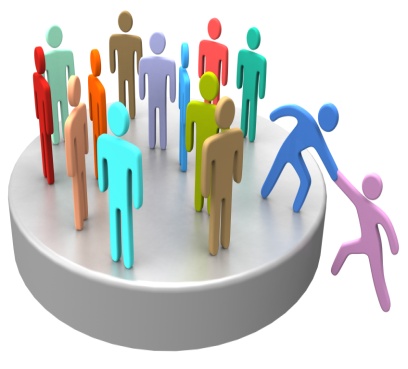 